ORDINANZA DEL SINDACO N. 09/2023IL SINDACOPremesso:che, in seguito a segnalazioni e sopraluogo del Responsabile del Servizio Tecnico presso l’immobile sito in Via Matteotti di cui al fg.9 map.904 in Comune di Grontardo si è verificata la mancanza di manutenzione delle aree verdi;Verificato che la mancata manutenzione dell’aree alimenta la presenza di animali che si riversano nelle aree degli immobili confinanti;che la contingibilità di tale situazione che non poteva essere prevista da parte della pubblica amministrazione essendo stato accertato che lo stato di degrado è imputabile al difetto nell’esecuzione delle opere di manutenzione ordinaria delle aree e dei fabbricati che spettava al possessore dell’immobile;che o stato indentificato quale proprietario dell’immobile la Soc. PROGETTO EUREKA S.R.L C.F.  02117910980 con sede Via della Rocca, 6 -25030 Rudiano (BS) il cui Legale Rappresentante è il Dott. Paolo Filippini;tenuto conto:- che l’art. 54, comma 4 del D.Lgs. n. 267/2000 (TUEL), come sostituito dall’art. 6 della L. n. 125/2008, stabilisce che il Sindaco, quale Ufficiale del Governo, adotta con atto motivato provvedimenti, anche contingibili e urgenti nel rispetto dei principi generali dell'ordinamento, al fine di prevenire e di eliminare gravi pericoli che minacciano l'incolumità pubblica e la sicurezza urbana. I provvedimenti di cui al presente comma sono comunicati al prefetto anche ai fini della predisposizione degli strumenti ritenuti necessari alla loro attuazione;- che la stessa disposizione, al comma 7 stabilisce che se l'ordinanza adottata ai sensi del comma 4 è rivolta a persone determinate e queste non ottemperano all'ordine impartito, il sindaco può provvedere d'ufficio a spese degli interessati, senza pregiudizio dell'azione penale per i reati in cui siano incorsi;- che l’art. 1 del D.M. Interno  stabilisce che ai fini di cui all'art. 54 del D.Lgs. n. 267/2000 per incolumità pubblica si intende l'integrità fisica della popolazione;Considerato:- che la tutela della salute pubblica comporta l’adozione di misure finalizzate a rimuovere la condizione critica con urgenza;- che tale situazione e le sue possibili evoluzioni determinano condizioni di rischio evidente per la cittadinanza;- che la situazione di pericolo è rilevabile come attuale e concreta in ragione della rilevazione “a vista” della mancata manutenzione delle aree verdi e edificate interne all’immobile; - sulla base di quanto indicato nella citata nota, la necessità di un intervento immediato e che l’urgenza di provvedere appare incompatibile con i tempi e le modalità previste dall’articolo 30 del nuovo codice della strada approvato con D.Lgs. 285/92 che prevede un articolato procedimento per la verifica, diffida ed esecuzione delle misure;Rilevato che le aree sono attualmente libere da fabbricati;Considerato, pertanto:- che sussistono i presupposti per l’adozione di un’ordinanza di carattere contingibile ed urgente al fine di prevenire pericoli all’incolumità e alla salute pubblica;- che tali provvedimenti sono destinati ad avere efficacia sino al momento in cui cesseranno le condizioni e le ragioni di urgenza che ne rendono necessaria l’adozione;tenuto conto:- che, per la particolare urgenza di procedere, non è stata data formale comunicazione dell’avvio del procedimento amministrativo al soggetto destinatario dello stesso, il quale comunque è stato informato verbalmente dal Sindaco della situazione verificata e della conseguente esigenza di provvedere;- che è pertanto necessario effettuare la comunicazione dell’avvio del procedimento unitamente alla notificazione del presente provvedimento, assicurando in tal modo l’esercizio dei diritti di partecipazione;- che la presente ordinanza verrà comunicata al Prefetto, secondo quanto previsto dall’art. 54, comma 7, del D.Lgs. n. 267/2000;Visto l’art. 54 del D.Lgs. n. 267/2000, relativo alle competenze ed ai poteri del Sindaco quale Ufficiale di governo;ORDINAAl Sig. Filippini Dott. Paolo legale rappresentante della Soc. PROGETTO EUREKA S.R.L C.F.  02117910980 con sede Via della Rocca, 6 -25030 Rudiano (BS)di effettuare entro 15 giorni dalla notifica della presente ordinanza ad effettuare un intervento di manutenzione radicale dell’area citata provvedendo al taglio dell’erba nonché se necessario alla disinfestazione dell’area dalla presenza di roditori o altri animali presenti all’interno delle aree fatiscenti abbandonate presso l’area sita in Via Matteotti di cui al fg.9 map.904 in Comune di Grontardo; DISPONEche le misure stabilite nel presente provvedimento abbiano efficacia dal momento della sua pubblicazione all’Albo Pretorio e notifica ai soggetti interessati – intimati e sino, fatto salvo il potere dell’organo adottante di adottare altri provvedimenti integrativi o modificativi del presente, nonché fatta salva l’insorgenza di situazioni determinanti differente valutazione degli interessi pubblici e conseguente revisione dei provvedimenti in essere;che durante l’effettuazione dei lavori vengano intraprese le idonee precauzioni a garanzia della sicurezza dei lavoratori in conformità al D.Lgs. 81/2008.di inviare il presente atto ai proprietari delle aree indicati in precedenza.di trasmettere copia del presente atto alla Stazione dei Carabinieri di Vescovato DEMANDAAl Responsabile dell’Ufficio Tecnico e al Comando dei Carabinieri competente per territorio di verificare l’avvenuta esecuzione del presente atto/provvedimento, nei termini da esso previsti;AVVERTEche la mancata esecuzione da parte del soggetto intimato comporta, oltre all’eventuale applicazione della sanzione prevista dall’articolo 650 c.p., l’esecuzione d’ufficio a spese del soggetto inadempiente;INFORMAche il Responsabile del procedimento amministrativo per il presente atto è il Dott.arch.Luigi Agazzi Responsabile del Servizio Tecnico Comunale;che ciascun interessato può presentare memorie scritte e documenti ed eventuali controdeduzioni a norma della vigente normativa in materia di procedimento amministrativo e di diritto d’accesso;che gli atti del presente procedimento sono in visione durante l’orario di apertura al pubblico dell’ufficio del responsabile del procedimento;INFORMA, INOLTREche contro il presente provvedimento può essere proposto:ricorso amministrativo avanti al Prefetto di Cremona entro 30 giorni dalla notifica dello stesso, ai sensi del d.P.R. , n. 1199;ricorso al Tribunale Amministrativo della Regione Lombardia entro 60 giorni dalla notifica o comunque dalla piena conoscenza dello stesso, ai sensi della L.  , n. 1034, oppure in via alternativa, ricorso straordinario al Presidente della Repubblica, entro il termine di 120 giorni dalla notifica o dalla piena conoscenza del provvedimento medesimo, ai sensi del d.P.R. , n. 1199;e disponeche la presente ordinanza:sia notificata ai soggetti interessati;sia pubblicata all’Albo Pretorio e sul sito Internet del Comune;sia comunicata al Servizio Tecnico Comunale e ai Carabinieri di Vescovatosia trasmessa alla Prefettura di Cremona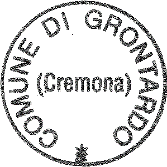 COMUNE DI GRONTARDOPROVINCIA DI CREMONAwww.comune.grontardo.cr.itPiazza Roma, 1626044 GRONTARDO (CR)tel. 0372/89123 fax 0372/890007C.F. e P. IVA 00302910195COMUNE DI GRONTARDOPROVINCIA DI CREMONAwww.comune.grontardo.cr.itCOMUNE DI GRONTARDOPROVINCIA DI CREMONAwww.comune.grontardo.cr.itProt.1503/ gGrontardo,04/07/2023PEC:progettoeureka@legalmail.itpaolofilippini@giellesystems.it Spett.leDOTT. PAOLO FILIPPINIPROGETTO EUREKA SRLVia Della Rocca, 625030 RUDIANO (BS)e p.c.Al Responsabile del Servizio TecnicoDott.arch.Luigi Agazzi Alla STAZIONE DEI CARABINIERI DI VESCOVATO AllaPREFETTURA - UFFICIO TERRITORIALE DEL GOVERNO DI CREMONAC.so Vittorio Emanuele II, 1726100 CREMONA PEC protocollo.prefcr@pec.interno.itOGGETTO: Ordinanza contingibile ed urgente per l'incolumità, la sicurezza e la salute pubblica. Manutenzione aree verdi posta in Via Matteotti di cui al fg.9 map.904 in Comune di Grontardo.